                                                               SEMINARIO CMTF                 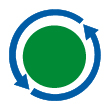                                        SABRINA PIROLI                                             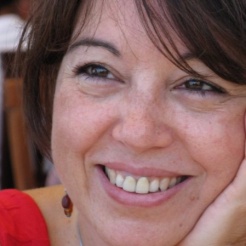                                                                      5 MAGGIO 2018                                                                                                                      ORARIO  10-17                                     ENAIP  via Luini, 5 Milano                   A VELE SPIEGATE: NAVIGARE E ORIENTARSI NEGLI OCEANI RELAZIONALI GRAZIE                                                                 ALLA BUSSOLA SISTEMICALa giornata seminariale, finalizzata ad offrire agli operatori alcuni strumenti per l’intervento e per l’auto-osservazione, è articolata in 3 moduli. Il modulo introduttivo partirà da una riflessione sui punti cardinali della bussola sistemica per approdare a sviluppi inconsueti degli abituali modelli comunicativi. Il modulo centrale svilupperà il tema della ricorsività tra storie e miti nella formazione e dissoluzione della coppia, utilizzando apporti tratti dall’arte, dalla letteratura e dal cinema. Il terzo modulo verterà sull’auto-osservazione ovvero sui miti personali dell’operatore, procedendo attraverso una giocosa galleria degli specchi alla ricerca delle radici più profonde delle proprie premesse. Il seminario si concluderà con alcune riflessioni congiunte sulle potenzialità trasformative dei miti di coppia.Iscrizioni: mail: mediazione@cmtf.it                  Centro Milanese 0248010997   www.counselling-mediazione.it Costo soci Aims e esterni Euro 60